1  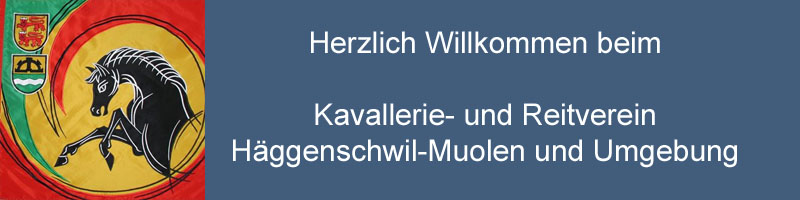   www.krv-haeggenschwil.ch  Werbemöglichkeiten  Pferdesporttage Häggenschwil vom 24. Und 25. Juli 2021  Übernahme einer Prüfung:  ___ OKV Jump Green 70		Fr.  800.- Inkl. Bandenwerbung oder Logo  ___ OKV Jump Green 75		Fr.  800.- Inkl. Bandenwerbung oder Logo  ___   R/N 100				Fr. 1000.-Inkl. Bandenwerbung oder Logo  ___   R/N 105				Fr.1000.-Inkl. Bandenwerbung oder Logo  ___ B/R Derby Rohrenmoos		Fr. 1200.- Inkl. Bandenwerbung oder Logo  ___ B/R 90				Fr. 1000.- Inkl. Bandenwerbung oder Logo  ___ B/R 95 				Fr. 1000.- Inkl. Bandenwerbung oder Logo  ___ Ablösungsspringen		Fr.1000.- inkl. Bandenwerbung oder Logo  ___ Plaketten				Fr.  300.-  ___ Flots				Fr. 150.-  ___ Bandenwerbung			Fr. 250.-  ___ Freier Betrag 			Fr.________   Besten Dank für die Rückgabe an ein Mitglied des OK's oder per Mail an petra.e@bluewin.ch   Petra Mäder, Ebnet 582, 9203 Niederwil/ Kilian Hauptlin, Ringstrasse 6, 9314 Steinebrunn  Name/Vorname oder Firma  ( Stempel )  …………………………..………………………………..  Adresse 				   …………………………………………………………….  PLZ/ Ort				    …………………………………………………………….  Datum/ Unterschrift			    …………………………………………………………….